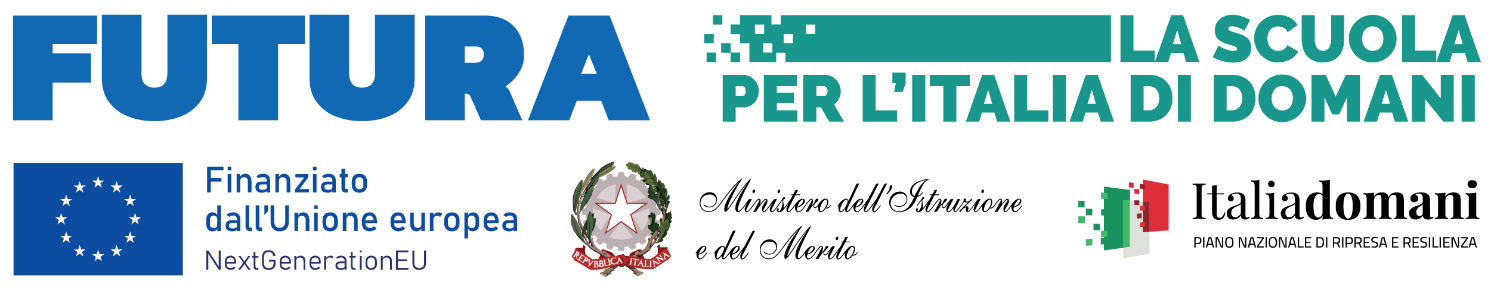 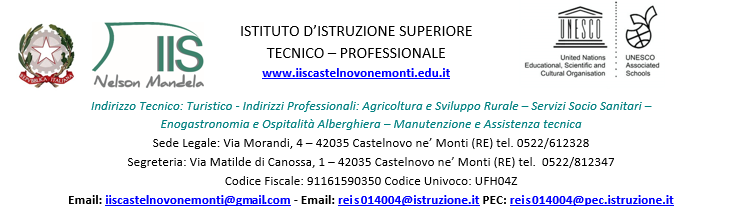 MODULO TRACCIABILITA’ FLUSSI FINANZIARIAI SENSI DELLA LEGGE 136/2010                                                                                                       Al Dirigente Scolastico 	dell’Istituto di Istruzione Superiore	“Nelson Mandela”	Via Matilde di Canossa, 1	42035 Castelnovo ne’ Monti (RE)Il/La Sottoscritto/a _________________________________________________________ Nato/a il ____/____/______ Residente in ________________________________ Via __________________________________________________ codice fiscale ___________________________________ in qualità di _______________________________________ dell’Operatore Economico __________________________________________________________________________con sede in __________________________________________  Via ________________________________________ Tel. _____________________ Fax _____________________    e-mail _______________________________________ con Codice Fiscale/Partita IVA N._______________________________in relazione alla fornitura di beni/servizi, di cui al C.I.G    B2188C7389 e  C.U.P   F94D230022190006,  consapevole che la falsa dichiarazione comporta responsabilità e sanzioni civili e penali ai sensi dell’art. 76 D.P.R. n. 445/2000,D I C H I A R Ache ai sensi dell'art. 3, comma 7, della Legge 13 Agosto 2010, n. 136, è dedicato il seguente conto corrente bancario/postale:Numero conto corrente: __________________Istituto di Credito: _______________________Agenzia: _______________________________IBAN: _________________________________che i soggetti delegati ad operare sul conto corrente sopra menzionato sono i seguenti:Sig./Sig.ra _____________________________ Nato/a a _______________________ il ____/____/______ Codice Fiscale ______________________________ Residente in _________________________________ Via ___________________________________________________Sig./Sig.ra _____________________________ Nato/a a _______________________ il ____/____/______ Codice Fiscale _____________________________ Residente in __________________________________ Via ___________________________________________________che ai sensi dell’art. 3 comma 8 della Legge 136 del 13/08/2010 il sottoscritto si assume l’obbligo di rispettare la normativa relativa alla tracciabilità dei flussi finanziari pena nullità assoluta del contratto. Letto, confermato e sottoscritto il giorno ____/____/______ Il SottoscrittorePiano Nazionale di Ripresa e Resilienza- Missione 4 – Istruzione e Ricerca - Componente 1– Potenziamento dell’offerta dei servizi di istruzione: dagli asili nido alle Università - Investimento 3.1: Nuove competenze e nuovi linguaggi Azioni di potenziamento delle competenze STEM e multilinguistiche (D.M.65/2023) – finanziato dall’Unione Europea - Next Generation EU -Piano Nazionale di Ripresa e Resilienza- Missione 4 – Istruzione e Ricerca - Componente 1– Potenziamento dell’offerta dei servizi di istruzione: dagli asili nido alle Università - Investimento 3.1: Nuove competenze e nuovi linguaggi Azioni di potenziamento delle competenze STEM e multilinguistiche (D.M.65/2023) – finanziato dall’Unione Europea - Next Generation EU -Piano Nazionale di Ripresa e Resilienza- Missione 4 – Istruzione e Ricerca - Componente 1– Potenziamento dell’offerta dei servizi di istruzione: dagli asili nido alle Università - Investimento 3.1: Nuove competenze e nuovi linguaggi Azioni di potenziamento delle competenze STEM e multilinguistiche (D.M.65/2023) – finanziato dall’Unione Europea - Next Generation EU -Piano Nazionale di Ripresa e Resilienza- Missione 4 – Istruzione e Ricerca - Componente 1– Potenziamento dell’offerta dei servizi di istruzione: dagli asili nido alle Università - Investimento 3.1: Nuove competenze e nuovi linguaggi Azioni di potenziamento delle competenze STEM e multilinguistiche (D.M.65/2023) – finanziato dall’Unione Europea - Next Generation EU -Piano Nazionale di Ripresa e Resilienza- Missione 4 – Istruzione e Ricerca - Componente 1– Potenziamento dell’offerta dei servizi di istruzione: dagli asili nido alle Università - Investimento 3.1: Nuove competenze e nuovi linguaggi Azioni di potenziamento delle competenze STEM e multilinguistiche (D.M.65/2023) – finanziato dall’Unione Europea - Next Generation EU -Accordo di concessione: REIS014004-M4C1I3.1-2023-1143-P-31254  prot.n.0009924 del 22/01/2024  (assunto agli atti con prot. n. 0001542 del 27/01/2024)Accordo di concessione: REIS014004-M4C1I3.1-2023-1143-P-31254  prot.n.0009924 del 22/01/2024  (assunto agli atti con prot. n. 0001542 del 27/01/2024)Accordo di concessione: REIS014004-M4C1I3.1-2023-1143-P-31254  prot.n.0009924 del 22/01/2024  (assunto agli atti con prot. n. 0001542 del 27/01/2024)Accordo di concessione: REIS014004-M4C1I3.1-2023-1143-P-31254  prot.n.0009924 del 22/01/2024  (assunto agli atti con prot. n. 0001542 del 27/01/2024)Accordo di concessione: REIS014004-M4C1I3.1-2023-1143-P-31254  prot.n.0009924 del 22/01/2024  (assunto agli atti con prot. n. 0001542 del 27/01/2024)MISSIONE COMPONENTELINEA INVESTIMENTOCODICE AVVISOTITOLO AVVISO DECRETOCUPM4C13.1: Nuove competenze e nuovi linguaggi Azioni di potenziamento delle competenze STEM emultilinguistiche (D.M.65/2023)M4C1I3.1- 2023-1143CompetenzeSTEM  e multilinguistiche nelle scuole statali F94D230022190006M4C13.1: Nuove competenze e nuovi linguaggi Azioni di potenziamento delle competenze STEM emultilinguistiche (D.M.65/2023)Codice progetto: M4C1I3.1- 2023-1143-P- 31254Titolo progetto:    “Competenze stem  e multilinguistiche”CIGM4C13.1: Nuove competenze e nuovi linguaggi Azioni di potenziamento delle competenze STEM emultilinguistiche (D.M.65/2023)Codice progetto: M4C1I3.1- 2023-1143-P- 31254Titolo progetto:    “Competenze stem  e multilinguistiche”B2188C7389